Transition taskThe Henley CollegeBTEC Criminology Diploma level 32019/2020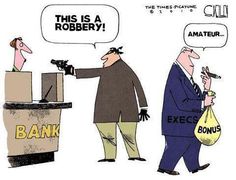 Dear student,Welcome to the very beginning of your studies in criminology!To start with, please spend some time researching online the question:What is criminology and how is it different from deviance?To report on your findings, please write up a 500-700 word essay (no more). In this essay include:Definition of both key terms (criminology and defiance) Comparison of their differences (can be, but doesn’t have to be in the table format)Give examples for both Briefly discuss whether certain behaviours can be both deviant and criminal and give examples.Through examples briefly discuss if any behaviours can be seen deviant/criminal in one culture but not in other and/or in one era (example 19th century) but not in other (21st  century). This will  be a perfect intro into our first lesson together! How exciting! See you soon! Your Criminology teacher! 